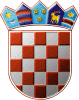 REPUBLIKA HRVATSKAGRADSKO IZBORNO POVJERENSTVOGRADA CRESAKLASA: 013-01/17-1/1URBROJ: 2213/02-03-17-61CRES, 5. svibnja 2017.	Na osnovi članka 22. stavak 1. i 2. te članka 53. točke 4. Zakona o lokalnim izborima ("Narodne novine", broj 144/12 i 121/16), Gradsko izborno povjerenstvo Grada CRESA, odlučujući o prijedlogu predlagatelja JADRANKA BLATT, KATARINA VITIĆ, DENIS VRANKOVIĆ, utvrdilo je, prihvatilo i objavljuje PRAVOVALJANU KANDIDACIJSKU LISTUZA IZBOR ČLANOVA GRADSKOG VIJEĆA GRADA CRESANositeljica liste: JADRANKA BLATT, oec.Kandidatkinje/kandidati:JADRANKA BLATT, oec.; NEPOZNATA; CRES, JADRANSKA OBALA 31; rođ. 15.04.1953; OIB: 47605727407; ŽKATARINA VITIĆ, dipl. inf.; HRVATICA; CRES, PALADA 2; rođ. 01.05.1984; OIB: 89904317430; ŽDENIS VRANKOVIĆ; HRVAT; CRES, KLANČIĆ ROV 11; rođ. 15.04.1981; OIB: 72456487847; MVEDRAN TUFTAN; HRVAT; CRES, PUT FORTECE 4/A; rođ. 08.09.1969; OIB: 53205595241; MIVO SAGANIĆ; HRVAT; MARTINŠĆICA, MARTINŠĆICA 6; rođ. 10.07.1946; OIB: 33186099942; MDALIBOR GABRIĆ; HRVAT; CRES, ANTE TENTORA 29; rođ. 15.10.1988; OIB: 82651544143; MMATEO FERARIĆ; HRVAT; CRES, ZAZID 2; rođ. 15.04.1963; OIB: 21152560845; MROBERT NEKIĆ; NEPOZNATA; CRES, GRABAR 15; rođ. 10.05.1970; OIB: 15769244744; MĐURĐA JURASIĆ; HRVATICA; BELI, BELI 89; rođ. 10.06.1954; OIB: 40154532336; ŽSANDRA NEKIĆ; HRVATICA; CRES, GRABAR 15; rođ. 20.02.1971; OIB: 60454552942; ŽBESIM ASANI; NEPOZNATA; CRES, RIBARSKA 2; rođ. 01.08.1960; OIB: 27418432147; MLINA LUŽINA; HRVATICA; CRES, CONS 3; rođ. 24.09.1951; OIB: 41967243420; ŽMIRJANA BAJRAMOVIĆ; HRVATICA; ORLEC, ORLEC 8/A; rođ. 17.08.1982; OIB: 60324538688; ŽKANDIDACIJSKA LISTA GRUPE BIRAČAPREDSJEDNIKGRADSKOG IZBORNOG POVJERENSTVAGRADA CRESAPATRICIJA PURIĆ